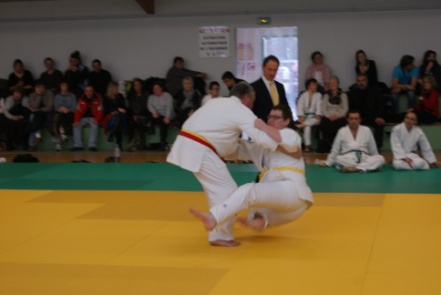 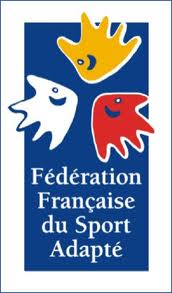 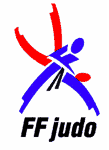 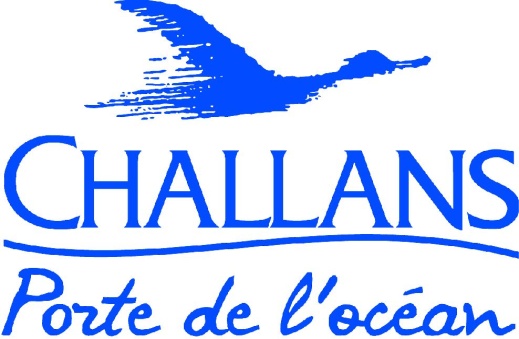 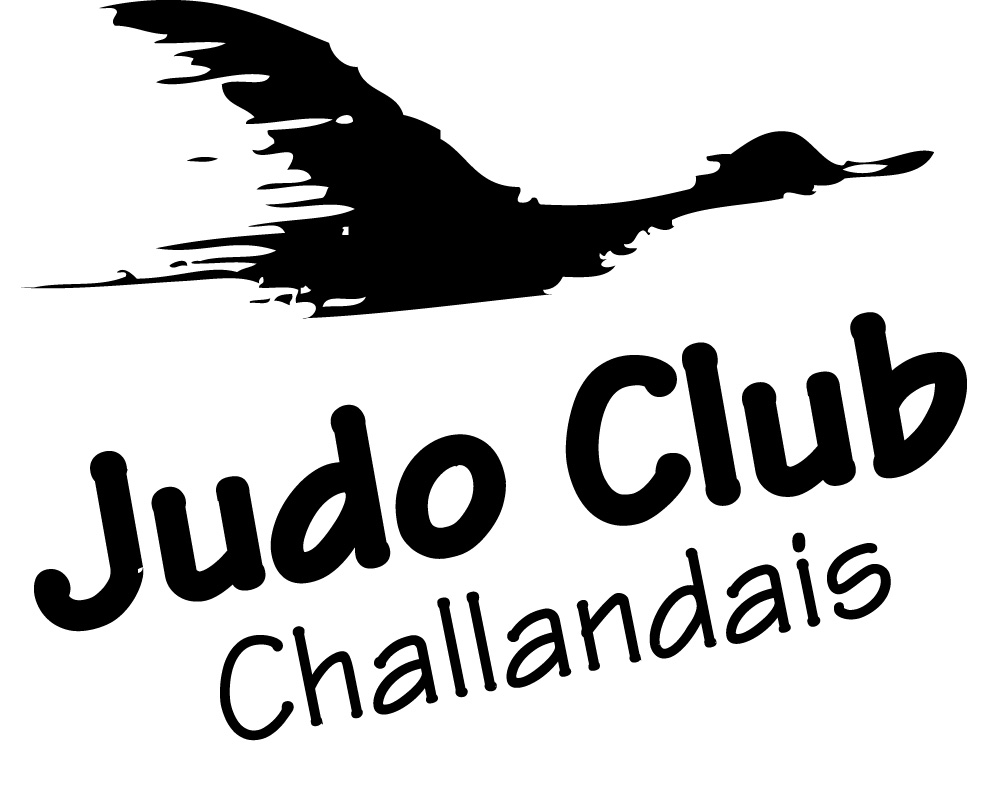 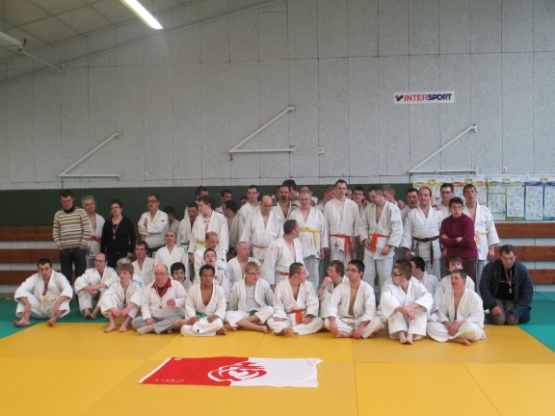 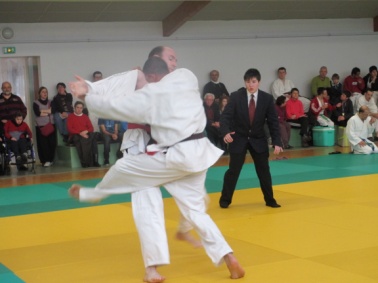 Accueil des judokas  10hParcours orienté : début 10h30  / 11hPesée des combattants : 11h30 à 12 hRepas (prévoir votre pique-nique ) : 12 hUn stand avec des boissons (eau , soda, café )sera à votre dispositionDébut des combats : 13 hRemise des prixVerre de l’amitié           Fin prévisionnelle : 17 hLa commune de Challans et son club ont le plaisir d’accueillir le grand prix de judo adapté et ses participants  au dojo municipal.Dimanche 13 Janvier 2019 Dans le cadre de cette journée sportive, le judo club souhaiterait pour une meilleure organisation,  accueil des participants et accompagnants, une réponse rapide sur votre venue. L’inscription doit se faire avant le 10/01/18. Merci de votre compréhension.Le judo club challandaisNous contacter par téléphone ou mail :Au dojo :07  71  94  44  79Présidente : Giraudet Pauline : 06  78  14  77  73Responsable manifestation : Delineau Marc : 06 34  87  05  60 Ou : delineaumarc@gmail.com 	judochallandais@orange.fr adresse du dojo :Salle des arts martiaux   Boulevard Jean Yole – 85300 CHALLANS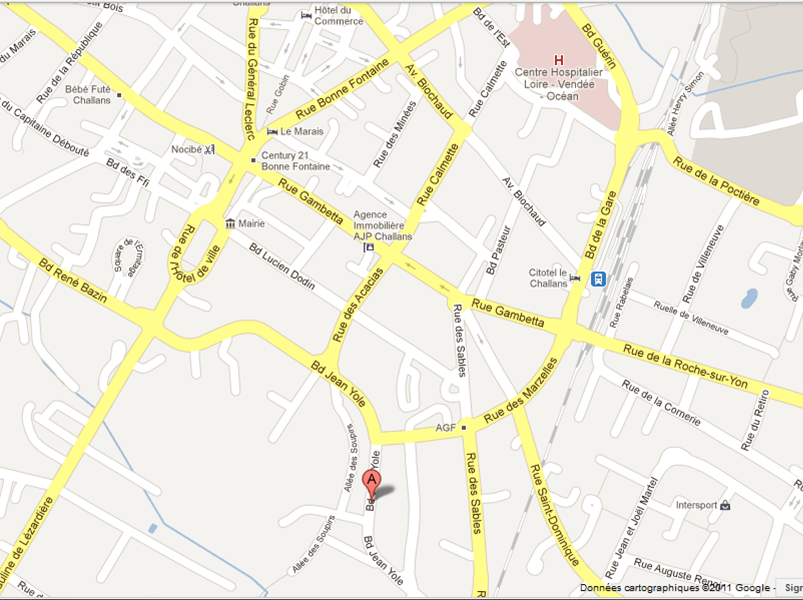    Merci à nos  sponsors  &  partenaires    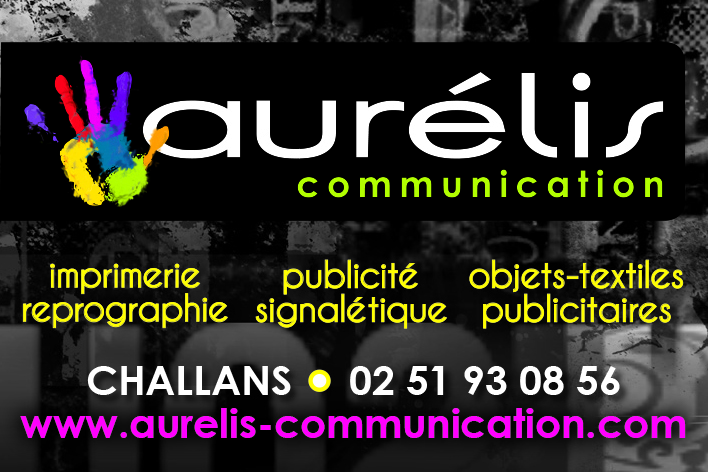 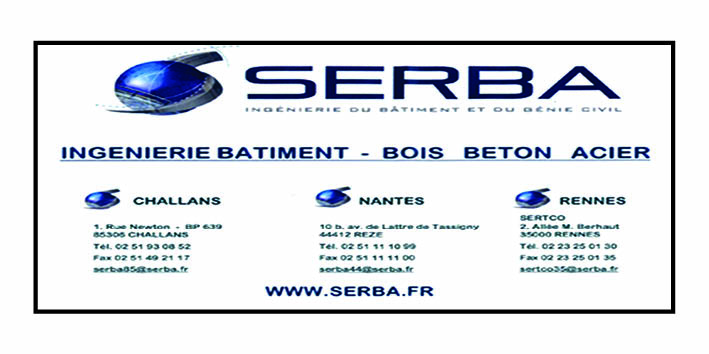 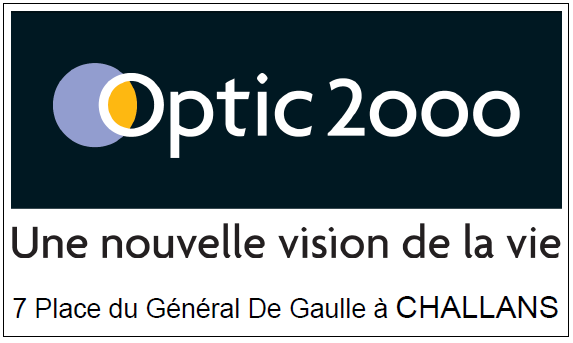 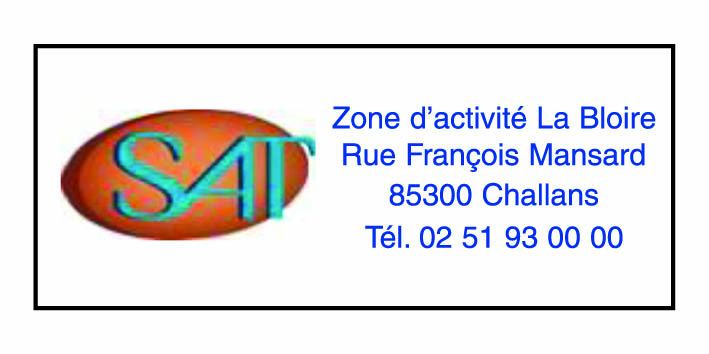 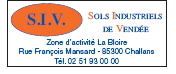 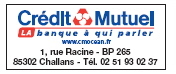 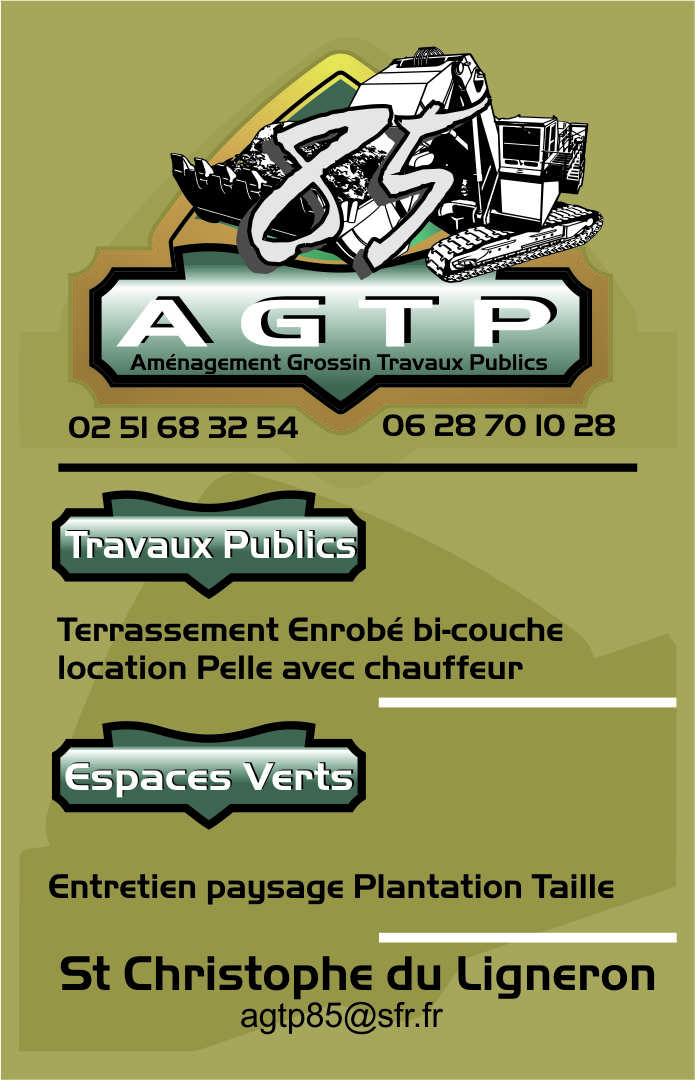 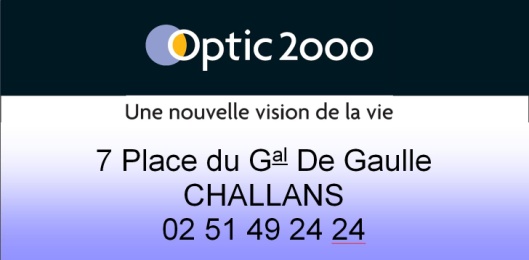 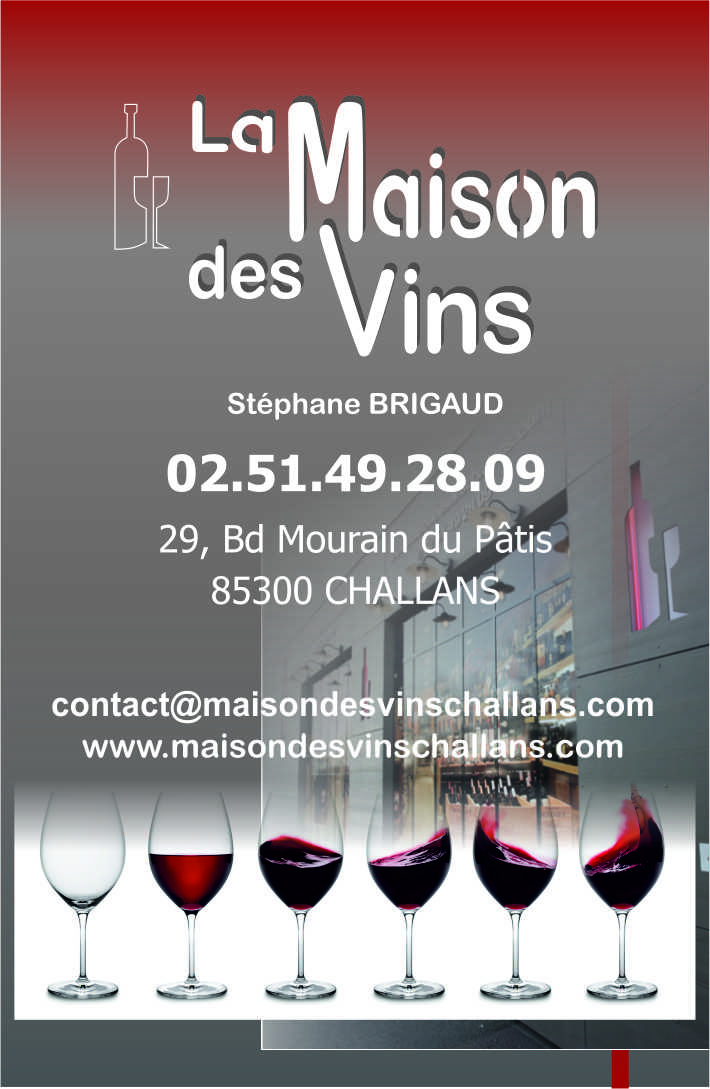 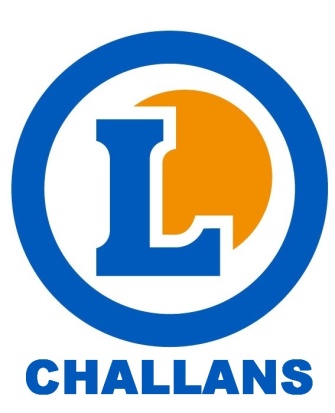 BORDEREAU D’INSCRIPTION AU GRAND PRIX DE JUDO ADAPTEDE CHALLANS13 JANVIER 2019NOM Prénom Club ou AssociationAnnée naissance Parcours orientéClasse(AB/BC/CD)POIDSNOM Prénom Club ou AssociationAnnée naissance Parcours orientéClasse(AB/BC/CD)POIDSNOM Prénom Club ou AssociationAnnée naissance Parcours orientéClasse(AB/BC/CD)POIDSNOM Prénom Club ou AssociationAnnée naissance Parcours orientéClasse(AB/BC/CD)POIDSNOM Prénom Club ou AssociationAnnée naissance Parcours orientéClasse(AB/BC/CD)POIDSNOM Prénom Club ou AssociationAnnée naissance Parcours orientéClasse(AB/BC/CD)POIDS